Schweizerisches Strafgesetzbuch (StGB)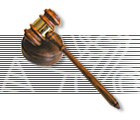 Art. 29			7. VertretungsverhältnisseEine besondere Pflicht, deren Verletzung die Strafbarkeit begründet oder erhöht, und die nur der juristischen Person, der Gesellschaft oder der Einzelfirma obliegt, wird einer natürlichen Person zugerechnet, wenn diese handelt:als Organ oder als Mitglied eines Organs einer juristischen Person;als Gesellschafter;als Mitarbeiter mit selbständigen Entscheidungsbefugnissen in seinem Tätigkeitsbereich einer juristischen Person, einer Gesellschaft oder einer Einzelfirma; oderohne Organ, Mitglied eines Organs, Gesellschafter oder Mitarbeiter zu sein, als tatsächlicher Leiter.Art. 163		3. Konkurs- und Betreibungsverbrechen oder –vergehen,			Betrügerischer Konkurs und PfändungsbetrugDer Schuldner, der zum Schaden der Gläubiger sein Vermögen zum Scheine vermindert, namentlich 
Vermögenswerte beiseiteschafft oder verheimlicht, 
Schulden vortäuscht, vorgetäuschte Forderungen anerkennt oder deren Geltendmachung veranlasst, 
wird, wenn über ihn der Konkurs eröffnet oder gegen ihn ein Verlustschein ausgestellt worden ist, mit Freiheitsstrafe bis zu fünf Jahren oder Geldstrafe bestraft. Unter den gleichen Voraussetzungen wir der Dritte, der zum Schaden der Gläubiger eine solche Handlung vornimmt, mit Freiheitsstrafe bis zu drei Jahren oder Geldstrafe bestraft. Art. 164		Gläubigerschädigung durch VermögensverminderungDer Schuldner, der zum Schaden der Gläubiger sein Vermögen vermindert, indem er Vermögenswerte beschädigt, zerstört, entwertet oder unbrauchbar macht, Vermögenswerte unentgeltlich oder gegen eine Leistung mit offensichtlich geringerem Wert veräussert, 
ohne sachlichen Grund anfallende Rechte ausschlägt oder auf Rechte unentgeltlich verzichtet, wird, 
wenn über ihn der Konkurs eröffnet oder gegen ihn ein Verlustschein ausgestellt worden ist, mit Freiheitsstrafe bis zu fünf Jahren oder Geldstrafe bestraft. Unter den gleichen Voraussetzungen wird der Dritte, der zum Schaden der Gläubiger eine solche Handlung vornimmt, mit Freiheitsstrafe bis zu drei Jahren oder Geldstrafe bestraft. Art. 165		MisswirtschaftDer Schuldner, der in anderer Weise als nach Artikel 164, durch Misswirtschaft, namentlich durch ungenügende Kapitalausstattung, unverhältnismässigen Aufwand, gewagte Spekulationen, leichtsinniges Gewähren oder Benützen von Kredit, Verschleudern von Vermögenswerten oder arge Nachlässigkeit in der Berufsausübung oder Vermögensverwaltung, 
seine Überschuldung herbeiführt oder verschlimmert, seine Zahlungsunfähigkeit herbeiführt oder im Bewusstsein seiner Zahlungsunfähigkeit seine Vermögenslage verschlimmert, 
wird, wenn über ihn der Konkurs eröffnet oder gegen ihn ein Verlustschein ausgestellt worden ist, mit Freiheitsstrafe bis zu fünf Jahren oder Geldstrafe bestraft. Der auf Pfändung betriebene Schuldner wird nur auf Antrag eines Gläubigers verfolgt, der einen Verlustschein gegen ihn erlangt hat. 
Der Antrag ist innert drei Monaten seit der Zustellung des Verlustscheines zu stellen. 
Dem Gläubiger, der den Schuldner zu leichtsinnigem Schuldenmachen, unverhältnismässigem Aufwand oder zu gewagten Spekulationen verleitet oder ihn wucherisch ausgebeutet hat, steht kein Antragsrecht zu.Art. 166		Unterlassung der BuchführungDer Schuldner, der die ihm gesetzlich obliegende Pflicht zur ordnungsmässigen Führung und Aufbewahrung von Geschäftsbücher oder zur Aufstellung einer Bilanz verletzt, so dass sein Vermögensstand nicht oder nicht vollständig ersichtlich ist, wird, wenn über ihn der Konkurs eröffnet oder in einer gemäss Art. 43 des Schuldbetreibungs- und Konkursgesetzes erfolgten Pfändung gegen ihn ein Verlustschein ausgestellt worden ist, mit Freiheitsstrafe bis zu drei Jahren oder Geldstrafe bestraft. Art. 167		Bevorzugung eines GläubigersDer Schuldner, der im Bewusstsein seiner Zahlungsunfähigkeit und in der Absicht, einzelne seiner Gläubiger zum Nachteil anderer zu bevorzugen, darauf abzielende Handlungen vornimmt, insbesondere nicht verfallene Schulden bezahlt, eine verfallene Schuld anders als durch übliche Zahlungsmittel tilgt, eine Schuld aus eigenen Mitteln sicherstellt, ohne dass er dazu verpflichtet war, wird, wenn über ihn der Konkurs eröffnet oder gegen ihn ein Verlustschein ausgestellt worden ist, mit Freiheitsstrafe bis zu drei Jahren oder Geldstrafe bestraft. Art. 168		Bestechung bei Zwangsvollstreckung1 Wer einem Gläubiger oder dessen Vertreter besondere Vorteile zuwendet oder zusichert, um dessen Stimme in der Gläubigerversammlung oder im Gläubigerausschuss zu erlangen oder um dessen Zustimmung zu einem gerichtlichen Nachlassvertrag oder dessen Ablehnung eines solchen Vertrages zu bewirken, wird mit bis zu drei Jahren oder Geldstrafe bestraft.  2 Wer dem Konkursverwalter, einem Mitglied der Konkursverwaltung, dem Sachwalter oder dem Liquidator besondere Vorteile zuwendet oder zusichert, um dessen Entscheidungen zu beeinflussen, wird mit Freiheitsstrafe bis zu drei Jahren oder Geldstrafe bestraft.3 Wer sich solche Vorteile zuwenden oder zusichern lässt, wird mit der gleichen Strafe belegt. Art. 169		Verfügung über mit Beschlag belegte VermögenswerteWer eigenmächtig zum Schaden der Gläubiger über einen Vermögenswert verfügt, der amtlich gepfändet oder mit Arrest belegt ist, in einem Betreibungs-, Konkurs- oder Retentionsverfahren amtlich aufgezeichnet ist oder zu einem durch Liquidationsvergleich abgetretenen Vermögen gehört oder einen solchen Vermögenswert beschädigt, zerstört, entwertet oder unbrauchbar macht, wird mit Freiheitsstrafe bis zu drei Jahren oder Geldstrafe bestraft.Art. 170		Erschleichung eines gerichtlichen NachlassvertragesDer Schuldner, der über seine Vermögenslage, namentlich durch falsche Buchführung oder Bilanz, seine Gläubiger, den Sachwalter oder die Nachlassbehörde irreführt, um dadurch eine Nachlassstundung oder die Genehmigung eines gerichtlichen Nachlassvertrages zu erwirken, 
der Dritte, der eine solche Handlung zum Vorteile des Schuldners vornimmt, 
wird mit Freiheitsstrafe bis zu drei Jahren oder Geldstrafe bestraft. Art. 171		Gerichtlicher Nachlassvertrag1 Die Artikel 163 Ziffer 1, 164 Ziffer 1, 165 Ziffer 1, 166 und 167 gelten auch, wenn ein gerichtlicher Nachlassvertrag angenommen und bestätigt worden ist. 2 Hat der Schuldner oder der Dritte im Sinne von Artikel 163 Ziffer 2 und 164 Ziffer 2 eine besondere wirtschaftliche Anstrengung unternommen und dadurch das Zustandekommen des gerichtlichen Nachlassvertrages erleichtert, so kann die zuständige Behörde bei ihm von der Strafverfolgung, der Überweisung an das Gericht oder der Bestrafung absehen. Art. 171bis		Widerruf des Konkurses1 Wird der Konkurs widerrufen (Art. 195 SchKG), so kann die zuständige Behörde von der Strafverfolgung, der Überweisung an das Gericht oder der Bestrafung absehen. 2 Wurde ein gerichtlicher Nachlassvertrag abgeschlossen, so ist Absatz 1 nur anwendbar, wenn der Schuldner oder der Dritte im Sinne von Artikel 163 Ziffer 2 und 164 Ziffer 2 eine besondere wirtschaftliche Anstrengung unternommen und dadurch dessen Zustandekommen erleichtert hat. Art. 172bis		Verbindung von Freiheitsstrafe mit BusseIst in diesem Titel ausschliesslich Freiheitsstrafe angedroht, so kann der Richter diese in jedem Falle mit Geldstrafe verbinden.Art. 172ter		Geringfügige Vermögensdelikte1 Richtet sich die Tat nur auf einen geringen Vermögenswert oder auf einen geringen Schaden, so wird der Täter, auf Antrag, mit Busse bestraft.2 Diese Vorschrift gilt nicht bei qualifiziertem Diebstahl (Art. 139 Ziff. 2 und 3), bei Raub und Erpressung.Art. 323		Ungehorsam des Schuldners im Betreibungs- und KonkursverfahrenMit Busse wird bestraft:der Schuldner, der einer Pfändung oder der Aufnahme eines Güterverzeichnisses, die ihm gemäss Gesetz angekündigt worden sind, weder selbst beiwohnt noch sich dabei vertreten lässt (Art. 91 Abs. 1 Ziff. 1, 163 Abs. 2 und 345 Abs. 1 [heute 341 Abs. 1] SchKG);der Schuldner, der seine Vermögensgegenstände, auch wenn sie sich nicht in seinem Gewahrsam befinden, sowie seine Forderungen und Rechte gegenüber Dritten nicht so weit angibt, als dies zu einer genügenden Pfändung oder zum Vollzug eines Arrestes nötig ist (Art. 91 Abs. 1 Ziff. 2 und 275 SchKG):der Schuldner, der seine Vermögensgegenstände, auch wenn sie sich nicht in seinem Gewahrsam befinden, sowie seine Forderungen und Rechte gegenüber Dritten bei Aufnahme eines Güterverzeichnisses nicht vollständig angibt (Art. 163 Abs. 2 345 Abs. 1 [heute 341 Abs. 1] SchKG);der Schuldner, der dem Konkursamt nicht alle seine Vermögensgegenstände angibt und zur Verfügung stellt (Art. 222 Abs. 1 SchKG):der Schuldner, der während des Konkursverfahrens nicht zur Verfügung der Konkursverwaltung steht, wenn er dieser Pflicht nicht durch besondere Erlaubnis enthoben wurde (Art. 229 Abs. 1 SchKG).Art. 324		Ungehorsam dritter Personen im Betreibungs-, Konkurs- und NachlassverfahrenMit Busse wird bestraft:die erwachsene Person, die dem Konkursamt nicht alle Vermögensstücke eines gestorbenen oder flüchtigen Schuldners, mit dem sie in gemeinsamem Haushalt gelebt hat, angibt und zur Verfügung stellt (Art. 222 Abs. 2 SchKG);wer sich binnen der Eingabefrist nicht als Schuldner des Konkursiten anmeldet (Art. 232 Abs. 2 Ziff. 3 SchKG);wer Sachen des Schuldners als Pfandgläubiger oder aus andern Gründen besitzt und sie dem Konkursamt binnen der Eingabefrist nicht zur Verfügung stellt (Art. 232 Abs. 2 Ziff. 4 SchKG);wer Sachen des Schuldner als Pfandgläubiger besitzt und sie den Liquidatoren nach Ablauf der Verwertungsfrist nicht abliefert (Art. 324 Abs. 2 SchKG);der Dritte, der seine Auskunfts- und Herausgabepflichten nach den Artikeln 57a Absatz 1, 91 Absatz 4, 163 Absatz 2, 222 Absatz 4 und 345 Absatz 1 des Bundesgesetzes über Schuldbetreibung und Konkurs verletzt.Art. 325		Ordnungswidrige Führung der GeschäftsbücherWer vorsätzlich oder fahrlässig der gesetzlichen Pflicht, Geschäftsbücher ordnungsmässig zu führen, nicht nachkommt, 
wer vorsätzlich oder fahrlässig der gesetzlichen Pflicht, Geschäftsbücher, Geschäftsbriefe und Geschäftstelegramme aufzubewahren, nicht nachkommt, 
wird mit Busse bestraft.Bundesgesetz über Schuldbetreibung und Konkurs (SchKG)Art. 222		Auskunfts- und Herausgabepflicht1 Der Schuldner ist bei Straffolge verpflichtet, dem Konkursamt alle seine Vermögensgegenstände anzugeben und zur Verfügung zu stellen (Art. 163 Ziff. 1 und 323 Ziff. 4 StGB).2 Ist der Schuldner gestorben oder flüchtig, so obliegen allen erwachsenen Personen, die mit ihm in gemeinsamem Haushalt gelebt haben, unter Straffolge dieselben Pflichten (Art. 324 Ziff. 1 StGB).3 Die nach den Absätzen 1 und 2 Verpflichteten müssen dem Beamten auf Verlangen die Räumlichkeiten und Behältnisse öffnen. Der Beamte kann nötigenfalls die Polizeigewalt in Anspruch nehmen. 4 Dritte, die Vermögensgegenstände des Schuldners verwahren oder bei denen dieser Guthaben hat, sind bei Straffolge im gleichen Umfang auskunfts- und herausgabepflichtig wie der Schuldner (Art. 324 Ziff. 5 StGB).5 Behörden sind im gleichen Umfang auskunftspflichtig wie der Schuldner. 6 Das Konkursamt macht die Betroffenen auf ihre Pflichten und auf die Straffolgen ausdrücklich aufmerksam. Art. 229		Mitwirkung und Unterhalt des Schuldners1 Der Schuldner ist bei Straffolge (Art. 32 Ziff. 5 StGB) verpflichtet, während des Konkursverfahrens zur Verfügung der Konkursverwaltung zu stehen; er kann dieser Pflicht nur durch besondere Erlaubnis enthoben werden. Nötigenfalls wird er mit Hilfe der Polizeigewalt zur Stelle gebracht. Die Konkursverwaltung macht ihn darauf und auf die Straffolge ausdrücklich aufmerksam. 2 Die Konkursverwaltung kann dem Schuldner, namentlich wenn sie ihn anhält, zu ihrer Verfügung zu bleiben, einen billigen Unterhaltsbeitrag gewähren. 3 Die Konkursverwaltung bestimmt, unter welchen Bedingungen und wie lange der Schuldner und seine Familie in der bisherigen Wohnung verbleiben dürfen, sofern diese zur Konkursmasse gehört.Als Vorbereitung auf die Einvernahme eingesehen und zur Kenntnis genommen:....................., .......................				..................................................